Бөек җиңүнең 76 еллыгына Чиябаш авылы җирлеге тирәсендә яшәүче тыл хезмәтчәннәренә , Республикабыз Президенты Р.Н.Миннехановның һәм Әлки районы хакимияте башлыгы А.Ф.Никошин исеменнән  котлау  открыткалары  һәм күчтәнәч  пакетлары тапшырылды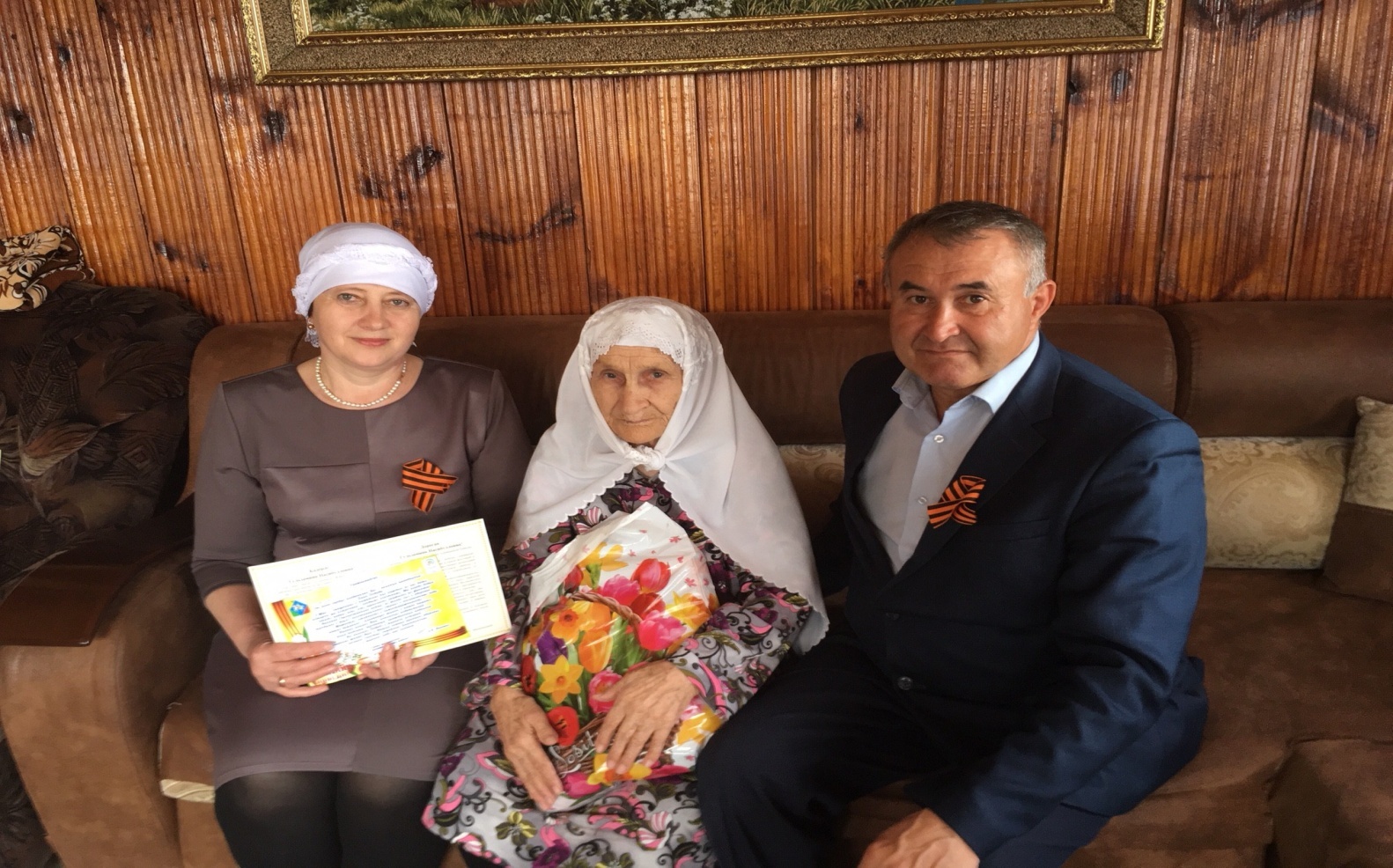 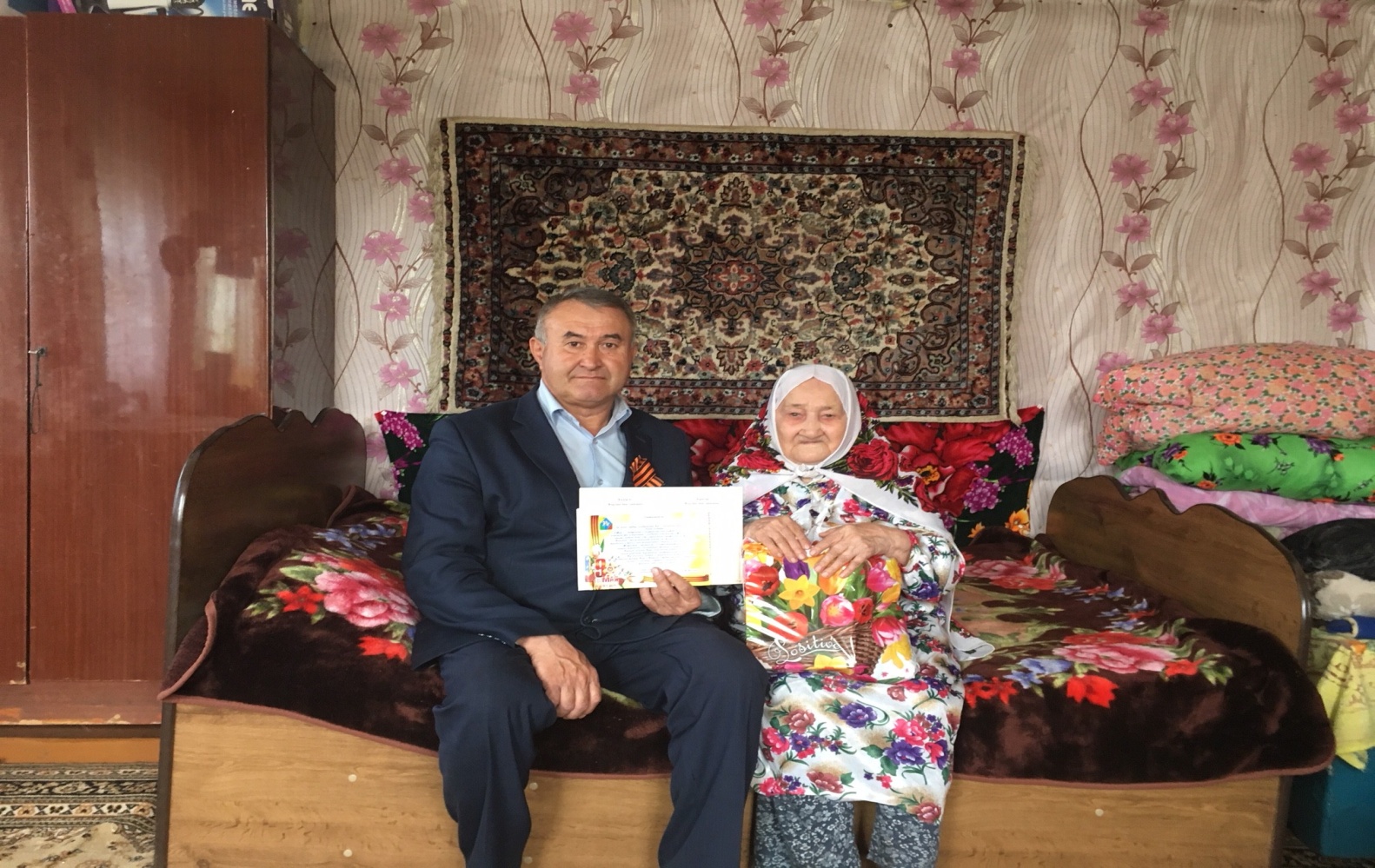 